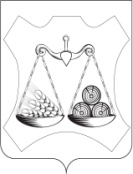 АДМИНИСТРАЦИя ЗАКАРИНСКОГО СЕЛЬСКОГО ПОСЕЛЕНИЯ слободского  района  КИРОВСКОЙ ОБЛАСТИпостановление22.02.2022	                №  3                           с. ЗакариньеО создании комиссии по установлению необходимости проведения капитального ремонта общего имущества в многоквартирных домах, расположенных на территории Закаринского сельского поселенияВ целях реализации пункта 8.3 статьи 13 Жилищного кодекса Российской Федерации,Закона Кировской области «О реализации отдельных положений Жилищного кодекса Российской Федерации в сфере организации проведения капитального ремонта общего имущества в многоквартирных домах, расположенных на территории Кировской области»от 2 июля 2013 года № 298-ЗО, Закона Кировской области «О Фонде капитального ремонта общего имущества многоквартирных домов в Кировской области» от 26 июня 2013 года № 299-ЗО, Постановления Правительства Кировской области «Об утверждении Порядка установления необходимости проведения капитального ремонта общего имущества в многоквартирном доме от 09.07.2015 № 48/380, администрация Закаринского сельского поселения ПОСТАНОВЛЯЕТ: 1. Создать комиссию по установлению необходимости проведения капитального ремонта общего имущества в многоквартирных домах, расположенных на территории Закаринского сельского поселения. Прилагается.2. Утвердить Положение о комиссии по установлению необходимости проведения капитального ремонта общего имущества в многоквартирных домах, расположенных на территории  Закаринского сельского поселения. Прилагается.3. Утвердить состав комиссии по установлению необходимости проведения капитального ремонта общего имущества в многоквартирных домах, расположенных на территории Закаринского сельского поселения. Прилагается.4. Опубликовать настоящее постановление в «Информационном бюллетене».5. Контроль за выполнением постановления оставляю за собой.Глава администрации							Г.Н.ЕлькинаЗакаринского сельского поселенияУТВЕРЖДЕНОпостановлением администрации Закаринского сельского поселенияот 21.02.2022   № 3ПОЛОЖЕНИЕо комиссии по установлению необходимости проведения капитального ремонта общего имущества в многоквартирных домах, расположенных на территории  Закаринского сельского поселенияОбщие положения1.1. Настоящее Положение регламентирует деятельность комиссии по установлению необходимости проведения капитального ремонта общего имущества в многоквартирных домах, расположенных на территории Закаринского сельского поселения (далее –Комиссия). 1.2. Настоящее Положение разработано в целях реализации пункта 8.3 статьи 13 Жилищного кодекса Российской Федерации, Закона Кировской области «О реализации отдельных положений Жилищного кодекса Российской Федерации в сфере организации проведения капитального ремонта общего имущества в многоквартирных домах, расположенных на территории Кировской области» от 2 июля 2013 года № 298-ЗО, Закона Кировской области «О Фонде капитального ремонта общего имущества многоквартирных домов в Кировской области» от 26 июня 2013 года № 299-ЗО, Постановления Правительства Кировской области «Об утверждении Порядка установления необходимости проведения капитального ремонта общего имущества в многоквартирном доме» от 09.07.2015 № 48/3801.3. Целью деятельности Комиссии по установлению необходимости проведения капитального ремонта общего имущества в многоквартирных домах, расположенных на территории Закаринского сельского поселения является формирование и актуализация областной программы «Капитальный ремонт общего имущества многоквартирных домов в Кировской области», утвержденной постановлением Правительства Кировской области от 21.03.2014 № 254/210, «Об областной программе «Капитальный ремонт общего имущества многоквартирных домов в Кировской области».2. Порядок формирования и состав Комиссии2.1. Персональный состав Комиссии утверждается постановлением администрации Закаринского сельского поселения.2.2. В состав комиссии включаются представители  администрации Закаринского сельского поселения, администрации Слобдского района, управляющей компании многоквартирными домами. С правом совещательного голоса могут быть включены в состав комиссии собственники помещений в многоквартирном доме, а также иных органов или организаций.2.3. В состав Комиссии входят председатель, заместитель председателя, секретарь и члены Комиссии.2.4. Деятельностью комиссии руководит председатель, который несет ответственность за выполнение возложенных на нее задач. В отсутствие председателя его обязанности исполняет заместитель председателя.2.5. Председатель Комиссии: 2.5.1. Руководит деятельностью Комиссии. 2.5.2. Ведет заседания Комиссии. 2.5.3. Подписывает от имени Комиссии все документы.2.5.4. Обеспечивает контроль исполнения принятых Комиссией решений. 2.6. Секретарь Комиссии: 2.6.1. Готовит проекты повесток заседания Комиссии. 2.6.2. Обеспечивает ведение протоколов заседаний Комиссии. 2.6.3. Ведет делопроизводство Комиссии. 2.6.4. Извещает членов Комиссии и приглашенных на ее заседания лиц о дате, времени, месте проведения и повестке заседания Комиссии. 2.6.5. Организует подготовку заседаний Комиссии. 2.7. Члены Комиссии: 2.7.1. Присутствуют на заседаниях Комиссии, участвуют в обсуждении рассматриваемых вопросов и выработке по ним решений. 2.7.2. При невозможности присутствия на заседании заблаговременно извещают об этом секретаря Комиссии. 2.7.3. В случае необходимости направляют секретарю Комиссии свое мнение по вопросам повестки дня в письменном виде. 3. Порядок деятельности Комиссии.3.1. Комиссия осуществляет свою работу в форме открытых заседаний. 3.2.Заседания комиссии считаются правомочными, если в них принимает участие не менее двух третей ее членов. Члены комиссии участвуют в заседаниях без права замены.3.3.Решение комиссии принимается простым большинством голосов присутствующих на ее заседании. При равенстве голосов голос председателя комиссии является решающим. Члены комиссии, не поддерживающие принятое комиссией решение, имеют право в письменной форме изложить свое особое мнение, которое прилагается к решению комиссии. 3.4. На заседании Комиссии каждый член Комиссии имеет один голос. Члены комиссии с правом совещательного голоса в голосовании при принятии решения по вопросу, отнесенному к компетенции Комиссии, не участвуют. 3.5. Решения на заседании Комиссии принимаются в форме открытого голосования. 3.6. Решения на заседании Комиссии принимаются большинством голосов от числа присутствующих.3.7. Решения, принятые на заседании Комиссии, оформляются в форме протокола, который составляется не позднее 3 (трех) дней после проведения заседания. 3.8. В случае несогласия с принятым на заседании Комиссии решением, член Комиссии может письменно изложить свое мнение. Данное мнение, оформленное в письменном виде, прилагается к протоколу заседания Комиссии.3.9. Заседания комиссии проводятся в случае:3.9.1.обращения собственников помещений многоквартирного дома при возникновении спорных ситуаций в ходе актуализации Программы и (или) формировании краткосрочного плана реализации Программы;3.9.2.обращения НКО «Фонд капитального ремонта» при принятии им решения в соответствии с частью 4 статьи 181 ЖК РФ, статьёй 12 Закона Кировской области от 02.07.2013 № 299-ЗО «О Фонде капитального ремонта общего имущества многоквартирных домов в Кировской области» об осуществлении зачета (отказе в зачете) стоимости отдельных работ по капитальному ремонту, выполненных до наступления установленного Программой срока проведения капитального ремонта, в счет исполнения на будущий период обязательств по уплате взносов на капитальный ремонт собственниками помещений в многоквартирных домах, формирующих фонды капитального ремонта на счете, счетах НКО «Фонд капитального ремонта»;3.9.3.принятия органом самоуправления решения о формировании фонда капитального ремонта общего имущества в многоквартирном доме в соответствии с частью 7 статьи 189 ЖК РФ.3.9.4.По основаниям, предусмотренным п.п.3.9.2, 3.9.3.заседания комиссии проводятся в течение 5 дней с момента поступления соответствующего обращения.3.9.5. В случае возникновения спорных ситуаций при актуализации Программы и (или) формировании краткосрочного плана реализации Программы уполномоченное собственниками помещений многоквартирного дома лицо направляет в Комиссию заявление с приложением документов, содержащих следующие сведения:1) адрес и техническую характеристику (этажность, материалы стен и перекрытий и т.д.) многоквартирного дома и год ввода его в эксплуатацию (выписка из технического паспорта);2) о проведенных ранее ремонтных работах соответствующих конструктивных элементов и инженерных систем общего имущества в многоквартирном доме;3) о техническом состоянии соответствующих конструктивных элементов и инженерных систем общего имущества в многоквартирном доме.3.9.6. Комиссия в течение 20 дней с момента поступления обращений, предусмотренных п.п.3.9.2, 3.9.3 настоящего Положения, принимает одно из следующих решений:1) об установлении необходимости проведения работ по капитальному ремонту определенных строительных конструкций и (или) инженерных систем общего имущества в многоквартирном доме;2) об установлении необходимости проведения в определенный срок работ по капитальному ремонту строительных конструкций и (или) инженерных систем общего имущества в многоквартирном доме;3) о необходимости (отсутствии необходимости) повторного проведения в установленный Программой срок работ по капитальному ремонту общего имущества в многоквартирном доме (указанное решение принимается в случае, указанном в абзаце четвёртом пункта 3 настоящего Порядка).3.9.7. При определении необходимости проведения капитального ремонта общего имущества в многоквартирных домах применяются ведомственные строительные нормы: ВСН 58-88(р) «Положение об организации и проведении реконструкции, ремонта и технического обслуживания зданий, объектов коммунального и социально-культурного назначения» (утверждены приказом Государственного комитета по архитектуре и градостроительству при Госстрое СССР от 23.11.1988 № 312) и ВСН 53-86(р) «Правила оценки физического износа жилых зданий» (утверждены приказом Государственного комитета по гражданскому строительству и архитектуре при Госстрое СССР от 24.12.1986 № 446).3.9.8. Комиссия вправе запрашивать у организаций, осуществляющих управление многоквартирным домом или оказание услуг и (или) выполнение работ по содержанию и ремонту общего имущества в многоквартирном доме, информацию о техническом состоянии многоквартирного дома, для которого устанавливается необходимость проведения капитального ремонта.Информация о техническом состоянии многоквартирного дома представляется указанной в настоящем пункте организацией по результатам проведенного в соответствии с постановлением Госстроя Российской Федерации от 27.09.2003 № 170 «Об утверждении Правил и норм технической эксплуатации жилищного фонда» последнего планового осмотра многоквартирного дома в течение десяти дней с момента получения запроса комиссии.3.9.8.. С целью проверки представленной информации о техническом состоянии многоквартирного дома, требующего определения необходимости проведения капитального ремонта общего имущества в многоквартирном доме, комиссия вправе проводить осмотр такого дома.3.9.9. Решение комиссии должно содержать:1) адрес многоквартирного дома и год ввода его в эксплуатацию;наименование конструктивных элементов и (или) инженерных систем общего имущества в многоквартирном доме, требующих капитального ремонта;2) предложения по срокам проведения капитального ремонта определенных конструктивных элементов и (или) инженерных систем общего имущества в многоквартирном доме;3) вывод о необходимости (отсутствии необходимости) повторного проведения в установленный Программой срок работ по капитальному ремонту общего имущества в многоквартирном доме (в случае принятия решения, указанного в абзаце четвёртом пункта 3 настоящего Порядка).3.9.10. Решения комиссии оформляются протоколом, который подписывается членами комиссии, присутствующими на заседании. Копия решения комиссии в пятидневный срок с момента его принятия передается заявителю.3.9.11.Решение комиссии применяется НКО «Фонд капитального ремонта» при проведении ежегодной актуализации Программы в соответствии с пунктом 4 части 3 статьи 2 Закона Кировской области от 02.07.2013 № 298-ЗО «О реализации отдельных положений Жилищного кодекса Российской Федерации в сфере организации проведения капитального ремонта общего имущества в многоквартирных домах, расположенных на территории Кировской области».3.9.12. Орган местного самоуправления в течение десяти дней с момента принятия решения комиссией размещает его на официальном сайте органа местного самоуправления в информационно-телекоммуникационной сети «Интернет» и направляет копию НКО «Фонд капитального ремонта».3.9.13. Решения, принимаемые комиссией, могут быть обжалованы в судебном порядке в соответствии с законодательством Российской Федерации.Утверждена:постановлениемадминистрации Закаринского сельского поселения от  21.02.2022 № 3КОМИССИЯпо установлению необходимости проведения капитального ремонта общего имущества в многоквартирных домах, расположенных на территории Закаринского сельского поселенияПредседатель комиссии 		 ЕЛЬКИНА	                                       глава администрацииГАЛИНА НИКОЛАЕВНА Заместитель  председателя         	комиссии                                      		РОДИН                                               ведущий специалист по капитальному АНАТОЛИЙ НИКОЛАЕВИЧ       строительству отдела градостроительства                                                        и землеустройства администрации                                                        Слободского района                                    	                                               (по согласованию)Секретарь комиссии         ГУРДИНА		                             инспектор администрацииЕЛЕНА ГЕРМАНОВНА	          Закаринского сельского поселенияЧлены комиссии:   АШИХМИН                                     генеральный директорДМИТРИЙ ВЛАДИМИРОВИЧ      ООО «Тепловик»                                                          (по согласованию)ЧИРКОВ                                           мастер участка с.ЗакариньеВИТАЛИЙ БОРИСОВИЧ                ООО «Тепловик»